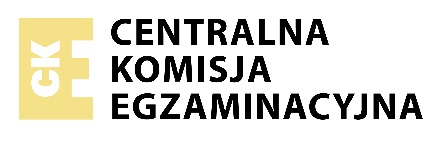 Data: 13 grudnia 2022 r.Godzina rozpoczęcia: 14:00Czas trwania: do 180 minutLiczba punktów do uzyskania: 60Przed rozpoczęciem pracy z arkuszem egzaminacyjnymSprawdź, czy nauczyciel przekazał Ci właściwy arkusz egzaminacyjny, tj. arkusz we właściwej formule, z właściwego przedmiotu na właściwym poziomie.Jeżeli przekazano Ci niewłaściwy arkusz - natychmiast zgłoś to nauczycielowi. Nie rozrywaj banderol.Jeżeli przekazano Ci właściwy arkusz - rozerwij banderole po otrzymaniu takiego polecenia od nauczyciela. Zapoznaj się z instrukcją na stronie 2.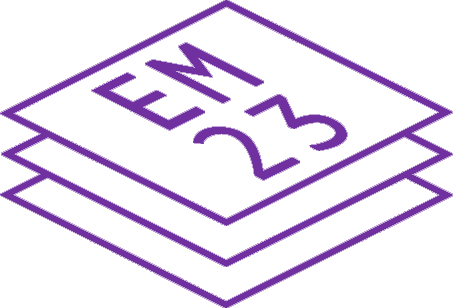 Instrukcja dla zdającegoObok każdego numeru zadania podana jest liczba punktów, którą można uzyskać za jego poprawne rozwiązanie.Odpowiedzi zapisuj na kartkach dołączonych do arkusza, na których zespół nadzorujący wpisał Twój numer PESEL.W razie pomyłki błędny zapis zapunktuj.  Zadanie 1. (0-5)  Usłyszysz dwukrotnie rozmowę na temat pracy wakacyjnej. Które zdania są zgodne z treścią nagrania r-richtig, a które nie f-falsch?  Napisz numer zdania oraz odpowiednią literę, np. 0.f   Zdania: 1. Katrin hat dieses Jahr zum ersten Mal in den Ferien gejobbt.2. Katrin hat vor allem aus finanziellen Gründen in dem Freibad gearbeitet.3. Um den Job zu bekommen, musste Katrin einen intensiven Schwimmkurs machen.4. Mit der Bezahlung und den Arbeitszeiten war Katrin zufrieden.5. Bei der Arbeit hat Katrin immer eine Kopfbedeckung getragen.  Zadanie 2. (0-5)  Usłyszysz dwukrotnie pięć wypowiedzi dotyczących sportu. Do każdej wypowiedzi 1-5 dopasuj odpowiadające jej zdanie A-F.   Uwaga: jedno zdanie zostało podane dodatkowo i nie pasuje do żadnej wypowiedzi.  Napisz numer wypowiedzi i odpowiednią literę, np. 0.A  Zdania:A. Diese Person ist ein Fußballtrainer.B. Diese Person sagt einen Wettkampf an.C. Diese Person lobt das Spiel einer Fußballmannschaft.D. Diese Person lädt zum Besuch einer Sporteinrichtung ein.E. Diese Person gibt Tipps für den richtigen Start in den Sport.F. Diese Person stellt eine über 100 Jahre alte Trainingsmethode vor.  Zadanie 3 (0-5)  Usłyszysz dwukrotnie dwa teksty. Z podanych odpowiedzi wybierz właściwą, zgodną z treścią nagrania.   Napisz numer zadania i odpowiednią literę, np. 0.A   Zadania 1-3 do tekstu 1  1. Warum wollte Theresa in Mainz studieren?A. Die Altstadt von Mainz hat sie begeistert.B. Mainz liegt nicht weit von ihrer Heimatstadt.C. Ihre beste Freundin hat sich auch für Mainz entschieden.  2. Was sagt Theresa über die Studentenwohnheime in Mainz?A. Sie bieten genug Plätze.B. Sie haben niedrige Preise.C. Sie sind meistens sehr komfortabel eingerichtet.  3. In ihrer letzten Aussage spricht Theresa darüber,A. warum Wohnungen in Mainz knapp sind.B. welche Vorteile das Wohnen in einer WG hat.C. wann die Suche nach einer Wohnung gelingen kann.  Zadania 4-5 do tekstu 2  4. Wer war der Initiator der Aktion „Blumenräder für Bad Doberan“?A. Der Bürgermeister.B. Der Chefredakteur der lokalen Zeitung.C. Die Aktivisten des Vereins „Wir sind Doberan“.  5. Welche Intention hat die Sprecherin?A. Sie will zur Unterstützung der Aktion aufrufen.B. Sie will die Arbeit des Bürgermeisters bewerten.C. Sie will das Interesse an einem Besuch in Bad Doberan wecken.  Zadanie 4. (0-4)  Przeczytaj tekst. Dobierz właściwe pytanie A -F do każdej oznaczonej części tekstu 1-4.  Uwaga: dwa pytania zostały podane dodatkowo i nie pasują do żadnej części tekstu.  Napisz numer części tekstu i odpowiednią literę, np. 0.A  Pytania:A. Wie entwickelte sich Mandys Schulkarriere?B. Wodurch zeichnete sich Mandy im Vorschulalter aus?C. Welches Verhältnis hatte Mandy zu ihren Mitschülern?D. Welchen Einfluss hatte Sport auf Mandys Schulleistungen?E. Wonach richtete sich Mandy bei der Wahl der Hochschule?F. In welcher Situation bekam Mandy eine Information über ihr Abiturergebnis?    Abitur mit Durchschnittsnote 1,0  1.  „Ich kam gerade vom Sport, da fand ich auf dem Handy eine Nachricht über meine Abschlussnote“, sagt die 14-jährige Mandy Hoffmann, die nach insgesamt nur neun Schuljahren ihr sensationelles Abitur mit 1,0 gemacht hat. Was sie danach als Erstes gemacht hat? „Na, geduscht natürlich, ich hatte ja kurz zuvor noch Sport gemacht.“  2.   Mandys Eltern erzählen, dass ihre Tochter schon früh durch ihren Durst nach Wissen auffiel. Sie beschäftigte sich mit Zahlen und Buchstaben und konnte bereits im Kindergartenalter lesen und rechnen. „Sie fragte viel, und wir gaben ihr, so gut es ging, Antworten“, sagt ihre Mutter. Als hochbegabt wurde Mandy erst von ihrer Kindergärtnerin bezeichnet.  3.   Nach dem Gespräch mit der Kindergärtnerin schickten die Eltern Mandy in die Friedrich-Schiller-Grundschule in Braunschweig, die auf hochbegabte Kinder spezialisiert ist, die sehr schnell lernen. Dort wurde ihre Hochbegabung bestätigt: Ihr IQ lag bei 142 Punkten. Auf dem Gymnasium übersprang Mandy die 6. und die 7. Klasse. Ihre Lehrer unterstützten sie die ganze Zeit.  4.   Im Herbst wird die 14-Jährige ein Mathematikstudium beginnen. Sie hat sich für die Technische Universität Braunschweig entschieden, obwohl ihr jede Uni offenstehen würde. „Das ist eine gute Uni, außerdem werden dort auch viele meiner Freunde studieren.“ Und noch etwas spielt für Mandy eine Rolle: „In meinem Alter kann ich nicht einfach so woanders hinziehen ... .  Zadanie 5. (0-7)  Przeczytaj cztery teksty A-D związane ze spożywaniem posiłków. Wykonaj zadania 1-7 zgodnie z poleceniami.  Tekst A    Zusammen isst man weniger allein  Viele Menschen essen heute allein zu Mittag, vor allem Beschäftigte, die in der Mittagspause selten in die Kantine oder ins Restaurant gehen, sondern häufig nur ein von zu Hause mitgebrachtes Brot an ihrem Schreibtisch essen, denn sie wollen gleichzeitig weiterarbeiten. Doch es zeichnet sich ein neuer Trend ab: gemeinsam statt einsam essen. Dass sich immer mehr Deutsche am Tisch Gesellschaft wünschen, zeigen die vielen Internetplattformen, die in letzter Zeit immer zahlreicher werden. Sie bieten zum Beispiel die Möglichkeit, ein Treffen zum Kochen von exotischen Speisen, zum Backen leckerster Kuchen und Torten oder zum Mittagessen in einem Restaurant zu arrangieren. Eine dieser Internetplattformen ist „Unser Dinner“ mit dem Motto „Zusammen isst man weniger allein“, die mehr als 3.000 registrierte Teilnehmer hat.  Tekst B    Toms Blog  7. April  Hallo Leute!  Ich war letztens im Schwarzwald und habe zu Mittag Schwarzwälder Schinken mit Melone   gegessen. Danach habe ich die berühmte Schwarzwälder Kirschtorte bestellt. Sicher nicht ideal für Leute, die abnehmen wollen, aber zum Kaffee sehr empfehlenswert. Diese Torte ist eine wahre Kalorienbombe, aber das scheint die meisten Deutschen nicht zu stören, denn in einer Umfrage gaben über 60 % der Befragten an, dass die Schwarzwälder Kirschtorte ihr Lieblingsdessert ist. Ich fand sie auch sehr lecker. In diesem gemütlichen, stilvoll eingerichteten Restaurant konnte ich meine Mittagsmahlzeit voll genießen. Ich glaube, in einem schönen Ambiente schmeckt das Essen einfach besser, findet Ihr nicht auch? Ich warte auf Eure Kommentare!  Euer Tom  Tekst C    Ungestörter Genuss allein  Klaus hatte Hunger, also entschied er sich, in ein türkisches Restaurant zu gehen, das er vor einigen Wochen entdeckt hatte. Eigentlich war das mehr ein Imbiss mit ein paar Tischen, an denen man sitzen konnte. Es gab hier keine Tischdecken und keine Kerzen, aber das spielte für Klaus keine Rolle. Am wichtigsten war das Essen, das beste türkische Essen in der Stadt. Davon war nicht nur er überzeugt, sondern auch hundert Prozent der Gäste, die dieses Restaurant auf einer Internetplattform bewertet hatten. Klaus bestellte sich Köfte, also kleine Kugeln aus Hackfleisch, die er für die Spezialität dieses Lokals hielt. Klaus war bereits zum fünften Mal hier. Jedes Mal aß er allein, dennoch fühlte er sich gar nicht einsam. Er konnte sich einfach besser auf das Essen konzentrieren.  Tekst D    Gegen 12:00 Uhr beginnt in vielen Unternehmen die Mittagspause. Wo und wie isst man am liebsten zu Mittag?  Verpflegung in der Mittagspause  41% Bringen Essen von zu Hause mit   21% Gehen in die Kantine   15% Essen beim Bäcker oder Imbiss  5% Gehen in ein Restaurant   18% Essen mittags gar nicht   Przeczytaj zdania 1-3. Dopasuj do każdego zdania właściwy tekst A-D.  Uwaga: jeden tekst nie pasuje do żadnego zdania.  Napisz numer zdania i odpowiednią literę, np. 0.A  1. In diesem Text steht, dass diese Spezialität von der Mehrheit der Deutschen am liebsten als Nachtisch gegessen wird.  2. Die Daten zeigen, wie sich Beschäftigte in Firmen mittags mit Essen versorgen.  3. Aus diesem Text geht hervor, dass die Einrichtung eines Restaurants nicht für jeden am wichtigsten ist.  Przeczytaj wiadomość, którą zamieszczono na blogu w internecie. Uzupełnij luki 4-7 zgodnie z treścią tekstów A-D, tak aby jak najbardziej precyzyjnie oddać ich sens. Luki należy uzupełnić w języku polskim.  Napisz numer luki oraz odpowiednie uzupełnienie, np. 0. siedzę w kawiarni    Cześć wszystkim!  Dzisiaj chciałbym napisać o moich przyzwyczajeniach żywieniowych.   Odkąd pracuję w dużej firmie, jadam obiady najczęściej poza miejscem pracy. Należę do najmniejszej grupy ankietowanych, którzy w porze obiadowej ----4. Osobiście jadam tam chętniej niż w pracy. Często towarzyszy mi kolega z firmy, ponieważ jedzenie w samotności jest smutne. Nie dziwi mnie więc, że coraz więcej ludzi chce ----5.   Bardzo chętnie odwiedzam różne restauracje. W zeszłym tygodniu byłem na przykład w lokalu, o którym ostatnio czytałem. Jedzenie było tam naprawdę pyszne. Nic dziwnego, że ten lokal został dobrze oceniony przez ----6, co wynika z opinii zamieszczonych na jego stronie internetowej.  W internecie czytam często nie tylko opinie o restauracjach, lecz także informacje o potrawach z różnych stron świata. Na przykład dzisiaj znalazłem wpis, w którym polecany jest deser z pewnego regionu Niemiec. Nabrałem takiej ochoty na ----7, że natychmiast znalazłem w internecie lokal, w którym się go serwuje. Pójdę tam w najbliższą sobotę. Na szczęście nie jestem na diecie i mogę sobie pozwolić nawet na dwie porcje.  Dziękuję za odwiedzenie mojego bloga. Do następnego razu!  Adam  Zadanie 6. (0-5)  Przeczytaj tekst oraz zadania 1-5. Z podanych odpowiedzi A-D wybierz właściwą, zgodną z treścią tekstu.   Napisz numer zadania i odpowiednią literę, np. 0.A    Star der Kunstszene  Leon ist erst 22 Jahre alt. Sein Reich ist der Keller seines Wohnhauses in Meerbusch bei Düsseldorf. Hier entstehen seine Werke, die ihn zu einem international bekannten Künstler machen. Leon malt seine Bilder immer nachts, zu lauter Musik von Klassik bis Rap. Dann vergisst er alles um sich herum. Er kombiniert Farben und Formen, malt oftmals mit gebrauchten Pinseln oder mit der Tube selbst. Leon arbeitet am fleißigsten, wenn er in kurzer Zeit viele Bilder malen muss. Der Druck motiviert ihn zur Arbeit.  Er ist zwar international bekannt, aber nicht jeder Kunstkenner ist überzeugt von Leons Werken: Kay Heymer, Leiter der Abteilung Moderne Kunst im Museum Kunstpalast in Düsseldorf, hält Leons Bilder für nicht besonders wichtig. „Leon orientiert sich sehr an Künstlern der fünfziger Jahre, zum Beispiel an Pablo Picasso. Er hat aber selbst nichts Neues erfunden.“ Heymer ist überzeugt, dass Leon die Kunstgeschichte mit seinen Werken nicht weiterbringen wird. Seine Kunst ist für Heymer „eher dekorativ“.  Das sind harte Worte, aber Leon macht sich nicht viel daraus. Es gibt viele Galerien in der Welt, die seine Bilder ausstellen wollen. Auf seinen Reisen und Terminen begleitet ihn sein Vater, der auch sein Manager ist. Die Eltern nehmen einen wichtigen Platz in Leons Leben ein. Sie sind wichtiger denn je, denn er hat heute weniger Freunde, weil viele auf seine Karriere neidisch sind. Mit seiner Freundin trifft sich Leon selten, weil sie in München wohnt. Jeden Tag sprechen sie aber über WhatsApp. Auch auf Facebook und Instagram ist Leon regelmäßig unterwegs und hält so den Kontakt zu seinen Fans. Alle Beiträge kann er nicht kommentieren. Er muss malen, weil die Kunstszene nicht genug von ihm bekommen kann.  Leon verkauft seine Bilder ab einem Preis von 12.000 Euro. Deshalb muss er sich um seine finanzielle Zukunft keine Sorgen machen. Leon kann sich viele Sachen leisten. Seine Leidenschaft sind Uhren. Er kauft oft kostbare Exemplare von den bekanntesten Firmen. Außerdem investiert er regelmäßig in Häuser und Wohnungen: Vor einem Jahr in ein Apartment in New York. Im Moment finalisiert er den Kauf einer Villa in Basel. Er möchte auch exotische Reisen machen, aber dafür hat er jetzt nicht genug Zeit. „Ich habe Geld und ein gutes Leben. Wenn man diese Privilegien hat, kann man auch etwas abgeben“, sagt Leon. Deshalb engagiert er sich für soziale Projekte. Momentan unterstützt er mit 600.000 Euro den Bau einer Schule im Senegal.  1. Wann malt Leon am intensivsten?A. Wenn es absolut still ist.B. Wenn er neue Pinsel hat.C. Wenn er unter Zeitdruck steht.D. Wenn er das Tageslicht nutzen kann.  2. Was geht aus der Aussage von Kay Heymer hervor?A. Leons Bilder eignen sich als Wandschmuck.B. Leon hat einen neuen Kunststil geschaffen.C. Leon wird einen festen Platz in der Kunstgeschichte haben.D. Leons Bilder sind so bedeutend wie die Werke von Picasso.  3. Welche Information über Leons Kontakte mit anderen Menschen ist richtig?A. Er hat Probleme mit seinen Eltern.B. Er pflegt seine alten Freundschaften.C. Er kommuniziert über soziale Medien.D. Er lebt mit seiner festen Freundin zusammen.  4. Wofür gibt Leon sein Geld jetzt nicht aus?A. Für teure Uhren.B. Für Immobilien.C. Für karitative Zwecke.D. Für Reisen in exotische Länder.  5. Der Text handelt davon,A. wo Leon Motive für seine Kunstwerke sucht.B. warum sich Leon entschied, Künstler zu werden.C. wie Leons künstlerisches und privates Leben aussieht.D. wie Leons Karriere von einem Kunstkenner gebremst wurde.  Zadanie 7. (0-4)  Przeczytaj tekst, z którego usunięto cztery zdania. Uzupełnij każdą lukę 1-4, wybierając właściwe zdanie A-E, tak aby otrzymać spójny i logiczny tekst.  Uwaga: jedno zdanie zostało podane dodatkowo i nie pasuje do żadnej luki.  Napisz numer luki i odpowiednią literę, np. 0.A    Der Wind des Verzeihens  Die beiden Freunde Toni und Arno wanderten durch die Wüste. Während der Wanderung kam es zwischen ihnen zu einem Streit, bei dem sie sich nicht nur viele schlimme Worte sagten. ----1 Toni war danach sehr böse. Er sagte kein Wort und schrieb in den Sand: „Heute hat mich mein bester Freund geschlagen.“  Die Freunde hörten auf, miteinander zu sprechen, aber sie wanderten gemeinsam weiter. Nach kurzer Zeit kamen sie zu einer Oase, wo ein See lag. ----2 Er blieb aber plötzlich an Baumwurzeln unter Wasser hängen und dachte, dass er gleich ertrinken würde. Zum Glück bemerkte Arno, dass Toni in Gefahr war. Er reagierte sehr schnell und half Toni in letzter Sekunde.  Als Toni sich wieder erholt hatte, nahm er einen Stein und gravierte darin folgende Worte ein: „----3“ Arno fragte erstaunt: „Warum schreibst du die Worte nicht in den Sand, sondern gravierst sie in einen Stein?“  Toni antwortete: „Wenn uns jemand verletzt oder beleidigt hat, sollten wir es in den Sand schreiben. ----4 Der Wind löscht sie aus. Anders sollten wir handeln, wenn jemand etwas tut, was für uns gut ist. Das sollten wir für immer in Stein notieren, damit es nie vergessen wird.“  Zdania:A. Toni beschloss, dort zu baden.B. Deshalb konnten sie wieder gute Freunde sein.C. Heute hat mir mein bester Freund das Leben gerettet.D. Arno schlug seinen Freund zum Schluss sogar ins Gesicht.E. Nach wenigen Minuten werden wir keine Worte mehr sehen.  Zadanie 8. (0-3)  Uzupełnij minidialogi 1-3. Wybierz spośród podanych opcji A-C brakującą wypowiedź lub jej fragment, tak aby otrzymać spójny i logiczny tekst.  Napisz numer dialogu i odpowiednią literę, np. 0.A  1.  X: ----  Y: Er ruft mich morgen an.  X: Und um wie viel Uhr?A. Warum hat er dich besucht?B. Wie habt ihr euch verabredet?C. Wo hast du ihn kennengelernt?  2.  X: Regnet es?  Y: ----  X: Dann nehme ich keinen Regenschirm mit.A. Ja, es fängt gerade an zu regnen.B. Ja, der Regen wird immer stärker.C. Nicht mehr, der Regen hat gerade aufgehört.  3.  X: Wir haben im Sommer ziemlich viel Geld verdient.  Y: ----  X: Wahrscheinlich kaufen wir neue Möbel.A. Wofür gebt ihr es aus?B. Wie lange habt ihr gejobbt?C. Wann werdet ihr Einkäufe machen?  Zadanie 9. (0-4)  W zadaniach 1-4 spośród podanych opcji wybierz wyraz, który poprawnie uzupełnia luki w obydwu zdaniach.   Napisz numer zadania i odpowiednią literę, np. 0.A  1.  In diesem Geschäft gibt es ---- Preise.  Seit zwei Jahren hat Thomas eine ---- Stelle.A. festeB. rundeC. leichte  2.  Wer hat euch ---- erzählt?  Die Kinder haben sich sehr ---- gefreut.A. davonB. daraufC. darüber  3.  Du sollst noch die Getränke für die Silvesterparty ----.  Ich werde das Programm unseres Ausflugs ----.A. einkaufenB. vorbereitenC. herunterladen  4.  Meine Familie hat ein Haus am ---- gemietet.  Im ---- hat er einen Schatz gefunden.A. FlussB. HerbstC. Stadtrand  Zadanie 10. (0-3)  Przeczytaj tekst. Uzupełnij każdą lukę 1-3 w tekście jednym wyrazem w taki sposób, aby powstał spójny i logiczny tekst. Wymagana jest pełna poprawność gramatyczna i ortograficzna uzupełnianych wyrazów.  Napisz numer luki oraz odpowiednie uzupełnienie, np. 0. geht.    Köln in der Nacht  Wenn du von Sagen und Legenden fasziniert bist, solltest du unbedingt an einer Nachtführung durch Köln teilnehmen. Sie bietet ----1 Einheimischen als auch Touristen die Möglichkeit, Köln von einer ganz anderen Seite kennenzulernen!  Du wirst im mittelalterlichen Stadtzentrum von einer Hexe oder einem Vampir begrüßt und sofort spürst du eine authentische geheimnisvolle Atmosphäre. Du wanderst dann durch die dunklen Gassen der Kölner Altstadt, die plötzlich unheimlich erscheinen.  Du erfährst einiges über Ereignisse, die sich vor vielen Jahrhunderten in der Stadt abgespielt ----2 und bis heute nicht geklärt sind. Bei dieser Führung hörst du außerdem alles über den Dombaumeister Gerhard und die Legenden des Kölner Doms.  Dein Guide kann dir jede ----3 beantworten, denn er weiß alles über die Geschichte der Stadt und das harte mittelalterliche Leben.  Wenn du ein Abenteuer erleben willst, komm am Donnerstag um 23:00 Uhr zum Domplatz.  Zadanie 11. (0-3)  Przetłumacz na język niemiecki fragmenty zdań podane w nawiasach 1-3, tak aby otrzymać logiczne i gramatycznie poprawne zdania. Wymagana jest pełna poprawność ortograficzna uzupełnianych fragmentów.  Uwaga: każdą lukę możesz uzupełnić maksymalnie pięcioma wyrazami.  Napisz numer zdania i odpowiednie uzupełnienie, np. auf den Tisch.  1. Ich möchte eine perfekte Figur haben, (dlatego nie jem słodyczy) ----.  2. Als Thomas im Krankenhaus lag, kümmerte sich Anne (o jego kwiaty) ----.  3. Lena jobbt den ganzen Juli als Kellnerin, um im August (pojechać do Hiszpanii) ----.  Zadanie 12. (0-12)  W ubiegłym miesiącu postanowiłeś(-aś) zrezygnować na tydzień z Internetu. W e-mailu do kolegi z Niemiec:   - wyjaśnij, dlaczego podjąłeś/podjęłaś taką decyzję  - przedstaw reakcję rodziców na Twoje postanowienie  - opisz, w jaki sposób koledzy pomagali Ci wypełnić postanowienie  - napisz, co spowodowało, że nie wytrwałeś(-aś) do końca w swoim postanowieniu.  Napisz swoją wypowiedź w języku niemieckim. Podpisz się jako XYZ.  Rozwiń swoją wypowiedź w każdym z czterech podpunktów, tak aby osoba nieznająca polecenia w języku polskim uzyskała wszystkie wskazane w nim informacje. Pamiętaj, że długość wypowiedzi powinna wynosić od 80 do 130 wyrazów (nie licząc wyrazów podanych na początku wypowiedzi). Oceniane są: umiejętność pełnego przekazania informacji (5 punktów), spójność i logika wypowiedzi (2 punkty), zakres środków językowych (3 punkty) oraz poprawność środków językowych (2 punkty).  Podany początek  Lieber Michael,  im letzten Monat habe ich beschlossen, das Internet eine ganze Woche lang nicht zu benutzen.JĘZYK NIEMIECKI Poziom podstawowy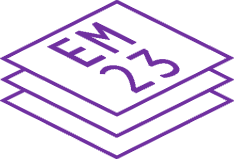 Formuła 2023JĘZYK NIEMIECKI Poziom podstawowyFormuła 2023JĘZYK NIEMIECKI Poziom podstawowyFormuła 2023WYPEŁNIA ZESPÓŁ NADZORUJĄCYWYPEŁNIA ZESPÓŁ NADZORUJĄCYWYPEŁNIA ZESPÓŁ NADZORUJĄCYWYPEŁNIA ZESPÓŁ NADZORUJĄCYWYPEŁNIA ZESPÓŁ NADZORUJĄCYWYPEŁNIA ZESPÓŁ NADZORUJĄCYWYPEŁNIA ZESPÓŁ NADZORUJĄCYWYPEŁNIA ZESPÓŁ NADZORUJĄCYWYPEŁNIA ZESPÓŁ NADZORUJĄCYWYPEŁNIA ZESPÓŁ NADZORUJĄCYWYPEŁNIA ZESPÓŁ NADZORUJĄCYWYPEŁNIA ZESPÓŁ NADZORUJĄCYWYPEŁNIA ZESPÓŁ NADZORUJĄCYWYPEŁNIA ZESPÓŁ NADZORUJĄCYWYPEŁNIA ZESPÓŁ NADZORUJĄCYWYPEŁNIA ZESPÓŁ NADZORUJĄCYWYPEŁNIA ZESPÓŁ NADZORUJĄCY	KOD	PESEL	KOD	PESEL	KOD	PESEL	KOD	PESEL	KOD	PESEL	KOD	PESEL	KOD	PESEL	KOD	PESEL	KOD	PESEL	KOD	PESEL	KOD	PESEL	KOD	PESEL	KOD	PESEL	KOD	PESEL	KOD	PESEL	KOD	PESEL	KOD	PESEL	KOD	PESELEgzamin maturalnyFormuła 2023Formuła 2023JĘZYK NIEMIECKIJĘZYK NIEMIECKIJĘZYK NIEMIECKIPoziom podstawowyPoziom podstawowyPoziom podstawowySymbol arkuszaMJNP-P0-660-2212WYPEŁNIA ZESPÓŁ NADZORUJĄCYUprawnienia zdającego do: